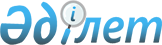 Об утверждении Положения государственного учреждения "Отдел образования города Талдыкорган"
					
			Утративший силу
			
			
		
					Постановление акимата города Талдыкорган Алматинской области от 05 января 2016 года № 1-3. Зарегистрировано Департаментом юстиции Алматинской области 03 февраля 2016 года № 3689. Утратило силу постановлением акимата города Талдыкорган Алматинской области от 27 июня 2016 года № 29-420      Сноска. Утратило силу постановлением акимата города Талдыкрган Алматинской области от 27.06.2016 № 29-420.

      В соответствии с подпунктом 8) статьи 18 Закона Республики Казахстан от 1 марта 2011 года "О государственном имуществе" и Указом Президента Республики Казахстан от 29 октября 2012 года № 410 "Об утверждении Типового положения государственного органа Республики Казахстан" акимат города ПОСТАНОВЛЯЕТ:

      1. Утвердить Положение государственного учреждения "Отдел образования города Талдыкорган" (далее - Положение) согласно приложению к настоящему постановлению. 

      2. Руководителю государственного учреждения "Отдел образования города Талдыкорган" Турусбекову Болат Каметовичу в установленном законодательстве порядке осуществить регистрацию Положения в органах юстиции. 

      3. Руководителю государственного учреждения "Отдел образования города Талдыкорган" Турусбекову Болат Каметовичу осуществить официальное опубликование настоящего постановления после государственной регистрации в органах юстиции на интернет-ресурсе, определяемом Правительством Республики Казахстан и интернет-ресурсе акимата города, а также в газете "Талдыкорган", периодическом печатном издании, получившим право официального опубликования нормативных правовых постановлений акимата города и нормативных правовых решений акима города. 

      4. Контроль за исполнением настоящего постановления возложить на заместителя акима города Кольбаева Марлена Капашовича. 

      5. Настоящее постановление вступает в силу со дня государственной регистрации в органах юстиции и вводится в действие по истечениии десяти календарных дней после дня его первого официального опубликования.

 Положение о государственном учреждении "Отдел образования города Талдыкорган"  1. Общие положения      1. Государственное учреждение "Отдел образования города Талдыкорган" является государственным органом Республики Казахстан, осуществляющим руководство в сфере образования. 

      2. Государственное учреждение "Отдел образования города Талдыкорган" имеет ведомства.

      3. Государственное учреждение "Отдел образования города Талдыкорган" осуществляет свою деятельность в соответствии с Конституцией и законами Республики Казахстан, актами Президента и Правительства Республики Казахстан, иными нормативными правовыми актами, а также настоящим Положением.

      4. Государственное учреждение "Отдел образования города Талдыкорган" является юридическим лицом в организационно-правовой форме государственного учреждения, имеет печати и штампы со своим наименованием на государственном языке, бланки установленного образца, в соответствии с законодательством Республики Казахстан счета в органах казначейства.

      5. Государственное учреждение "Отдел образования города Талдыкорган" вступает в гражданско-правовые отношения от собственного имени.

      6. Государственное учреждение "Отдел образования города Талдыкорган" имеет право выступать стороной гражданско-правовых отношений от имени государства, если оно уполномочено на это в соответствии с законодательством.

      7. Государственное учреждение "Отдел образования города Талдыкорган" по вопросам своей компетенции в установленном законодательством порядке принимает решения, оформляемые приказами руководителя государственного учреждения "Отдел образования города Талдыкорган" и другими актами, предусмотренными законодательством Республики Казахстан.

      8. Структура и лимит штатной численности государственного учреждения "Отдел образования города Талдыкорган" утверждаются в соответствии с действующим законодательством.

      9. Местонахождение юридического лица: индекс 040000, Республика Казахстан, Алматинская область, город Талдыкорган, улица Акын Сара, № 157.

      10. Полное наименование государственного органа - государственное

      учреждение "Отдел образования города Талдыкорган".

      11. Настоящее Положение является учредительным документом государственного учреждения "Отдел образования города Талдыкорган".

      12. Финансирование деятельности государственного учреждения "Отдел образования города Талдыкорган" осуществляется из республиканского и местного бюджетов.

      13. Государственному учреждению "Отдел образования города Талдыкорган" запрещается вступать в договорные отношения с субъектами предпринимательства на предмет выполнения обязанностей, являющихся функциями государственного учреждения "Отдел образования города Талдыкорган".

      Если государственному учреждению "Отдел образования города Талдыкорган" законодательными актами предоставлено право осуществлять приносящую доходы деятельность, то доходы, полученные от такой деятельности, направляются в доход государственного бюджета. 

 2. Миссия, основные задачи, функции, права и обязанности государственного учреждения "Отдел образования города Талдыкорган"      14. Миссия государственного учреждения "Отдел образования города Талдыкорган": реализация государственной политики в области образования.

      15. Задачи:

      1) создание необходимых условий для получения качественного образования, направленного на формирование, развитие и профессиональное становление личности на основе национальных и общечеловеческих ценностей, 

      достижений науки и практики;

      2) обеспечение повышения социального статуса педагогических работников;

      3) создание специальных условий для получения образования лицами с ограниченными возможностями;

      4) в пределах своей компетенции осуществлять иные задачи в соответствии с законодательством Республики Казахстан.

      16. Функции:

      1) обеспечение предоставления начального, основного среднего и общего среднего образования в соответствии с законодательством Республики Казахстан;

      2) организация участия обучающихся в едином национальном тестировании;

      3) организация учета детей дошкольного и школьного возраста, их обучение до получения ими среднего образования;

      4) внесение предложений по созданию, реорганизации и ликвидации государственных организаций образования в соответствии законодательством Республики Казахстан;

      5) осуществление материально-технического обеспечения государственных организаций образования в соответствии с законодательством Республики Казахстан;

      6) организация приобретения и доставки учебников и учебно-методических комплексов организациям образования, реализующим общеобразовательные учебные программы предшкольной подготовки, начального, основного среднего и общего среднего образования;

      7) обеспечение материально-технической базой городского методического кабинета;

      8) обеспечение дополнительного образования для детей;

      9) обеспечение организаций и проведения школьных олимпиад и конкурсов научных проектов по общеобразовательным предметам, конкурсов городского масштаба;

      10) направление средств на оказание финансовой и материальной помощи обучающимся и воспитанникам государственных учреждений образования;

      11) организация медицинского обслуживания обучающихся и воспитан-ников организаций образования, за исключением дошкольных в порядке, установленном законодательством Республики Казахстан;

      12) организация бесплатного и льготного питания отдельных категорий обучающихся и воспитанников в порядке, предусмотренном законодательством Республики Казахстан;

      13) содействие трудоустройству лиц, окончивших обучение в организациях образования;

      14) оказание необходимой методической и консультативной помощи семьям и организациям дошкольного воспитания и обучения;

      15) осуществление образовательного мониторинга;

      16) организация заказа и обеспечение организаций образования, бланками документов государственного образца об образовании в соответствии с законодательством Республики Казахстан;

      17) осуществление кадрового обеспечения государственных организаций образования;

      18) обеспечение методического руководства психологической службой в организациях образования;

      19) выдача разрешения на обучение в форме экстерната в организациях основного среднего, общего среднего образования;

      20) осуществление иных функций, предусмотренных законодательством Республики Казахстан.

      17. Права и обязанности:

      1) запрашивать и получать необходимую в своей деятельности информацию от государственных органов и иных организаций;

      2) осуществлять пользование имуществом, находящимся на праве

      оперативного управления;

      3) разрабатывать проекты нормативных правовых актов акима, акимата города входящих в компетенцию государственного учреждения "Отдел образования города Талдыкорган";

      4) в установленном законом порядке рассматривать обращения физических и юридических лиц;

      5) в пределах своей компетенции осуществлять иные права и обязанности в соответствии с законодательством Республики Казахстан.

 3. Организация деятельности государственного учреждения "Отдел образования города Талдыкорган"      18. Руководство государственного учреждения "Отдел образования города Талдыкорган" осуществляется первым руководителем, который несет персональную ответственность за выполнение возложенных на государственное учреждение "Отдел образования города Талдыкорган" задач и осуществление им своих функций.

      19. Первый руководитель государственного учреждения "Отдел образования города Талдыкорган" назначается на должность и освобождается от должности акимом города Талдыкорган.

      20. Первый руководитель государственного учреждения "Отдел образования города Талдыкорган" имеет заместителя, который назначается на должность и освобождается от должности в соотвествии с законодательством Республики Казахстан.

      21. Полномочия первого руководителя государственного учреждения "Отдел образования города Талдыкорган":

      1) в пределах своей компетенции определяет обязанности и полномочия работников государственного учреждения "Отдел образования города Талдыкорган";

      2) в соответствии с действующим законодательством назначает и освобождает от должности работников государственного учреждения "Отдел образования города Талдыкорган";

      3) в установленном законодательством порядке поощряет и налагает дисциплинарные взыскания на работников государственного учреждения "Отдел образования города Талдыкорган";

      4) в пределах своей компетенции издает приказы, инструкции, обязательные для исполнения работниками государственного учреждения "Отдел образования города Талдыкорган", директорами государственных учреждений находящихся в ведении государственного учреждения "Отдел образования города Талдыкорган";

      5) противодействует коррупции в государственном учреждении "Отдел образования города Талдыкорган" с установлением за это персональной ответственности;

      6) в пределах своей компетенции представляет интересы государственного учреждения "Отдел образования города Талдыкорган" в государственных органах и иных организациях;

      7) осуществляет иные полномочия в соответствии с законодательством Республики Казахстан.

      Исполнение полномочий первого руководителя государственного учреждения "Отдел образования города Талдыкорган" в период его отсутствия 

      осуществляется лицом, его замещающим в соответствии с действующим законодательством. 

 4. Имущество государственного учреждения "Отдел образования города Талдыкорган"      22. Государственное учреждение "Отдел образования города Талдыкорган" может иметь на праве оперативного управления обособленное имущество в случаях, предусмотренных законодательством.

      Имущество государственного учреждения "Отдел образования города Талдыкорган" формируется за счет имущества, переданного ему собственником, а также имущества (включая денежные доходы), приобретенного в результате собственной деятельности и иных источников, не запрещенных законодательством Республики Казахстан.

      23. Имущество закрепленное за государственном учреждении "Отдел образования города Талдыкорган" относится к коммунальной собственности.

      24. Государственное учреждение "Отдел образования города Талдыкорган" не вправе самостоятельно отчуждать или иным способом распоряжаться закрепленным за ним имуществом и имуществом, приобретенным за счет средств, выданных ему по плану финансирования, если иное не установлено законодательством.

 5. Реорганизация и упразднение государственного учреждения "Отдел образования города Талдыкорган"      25. Реорганизация и упразднение государственного учреждения "Отдел образования города Талдыкорган" осуществляются в соответствии с законодательством Республики Казахстан.

      Перечень государственных учреждений, находящихся в ведении государственного учреждения "Отдел образования города Талдыкорган":

      1) коммунальное государственное учреждение "Средняя школа гимназия № 1 имени Абая" государственного учреждения "Отдел образования города Талдыкорган";

      2) коммунальное государственное учреждение "Средняя школа № 2" государственного учреждения "Отдел образования города Талдыкорган";

      3) коммунальное государственное учреждение "Средняя школа № 4" государственного учреждения "Отдел образования города Талдыкорган";

      4) коммунальное государственное учреждение "Средняя школа-лицей № 5 имени М. Ломоносова" государственного учреждения "Отдел образования

      города Талдыкорган";

      5) коммунальное государственное учреждение "Средняя школа № 6 имени А. Макаренко с дошкольным мини центром" государственного учреждения "Отдел образования города Талдыкорган";

      6) коммунальное государственное учреждение "Средняя школа № 7 имени К. Ушинского" государственного учреждения "Отдел образования города Талдыкорган";

      7) коммунальное государственное учреждение "Средняя школа № 8 имени Н. Островского" государственного учреждения "Отдел образования города Талдыкорган";

      8) коммунальное государственное учреждение "Средняя школа № 9 с дошкольным мини центром" государственное учреждения "Отдел образования города Талдыкорган";

      9) коммунальное государственное учреждение "Средняя школа гимназия № 10 имени Ч. Валиханова" государственного учреждения "Отдел образования города Талдыкорган";

      10) коммунальное государственное учреждение "Средняя школа № 11 имени Есжана Берликожаулы села Еркин" государственного учреждения "Отдел образования города Талдыкорган";

      11) коммунальное государственное учреждение "Средняя школа гимназия № 12" государственного учреждения "Отдел образования города Талдыкорган";

      12) коммунальное государственное учреждение "Средняя школа № 13 (со спецклассами)" государственного учреждения "Отдел образования города Талдыкорган";

      13) коммунальное государственное учреждение "Средняя школа гимназия № 14" государственного учреждения "Отдел образования города Талдыкорган";

      14) коммунальное государственное учреждение "Средняя школа № 15" государственного учреждения "Отдел образования города Талдыкорган";

      15) коммунальное государственное учреждение "Средняя школа гимназия № 16" государственного учреждения "Отдел образования города Талдыкорган";

      16) коммунальное государственное учреждение "Средняя школа № 17" государственного учреждения "Отдел образования города Талдыкорган";

      17) коммунальное государственное учреждение "Средняя школа лицей № 18 имени Бактыбая Жолбарысулы" государственного учреждения "Отдел образования города Талдыкорган";

      18) коммунальное государственное учреждение "Средняя школа № 19 имени М. Жумабаева с дошкольным мини центром" государственного

      учреждения "Отдел образования города Талдыкорган"; 

      19) коммунальное государственное учреждение "Специализированный лицей № 20 для одаренных детей с обучением на трех языках" города Талдыкорган "Управление образования Алматинской области";

      20) коммунальное государственное учреждение "Средняя школа № 21 имени с дошкольным мини центром села Отенай" государственного учреждения "Отдел образования города Талдыкорган";

      21) коммунальное государственное учреждение "Средняя школа № 22 села Енбек с дошкольным мини центром" государственного учреждения "Отдел образования города Талдыкорган"; 

      22) коммунальное государственное учреждение "Средняя школа № 23 села Мойнак с дошкольным мини центром" государственного учреждения "Отдел образования города Талдыкорган"; 

      23) коммунальное государственное учреждение "Специализированный лицей "Экономика и бизнес" № 24 имени Мухтара Арына для одаренных детей с обучением на трех языках города Талдыкорган" государственное учреждение "Управление образования Алматинской области";

      24) коммунальное государственное учреждение "Средняя школа № 25 с дошкольным мини центром" государственного учреждения "Отдел образования города Талдыкорган";

      25) коммунальное государственное учреждение "Средняя школа № 26 с дошкольным мини центром в Еркинском сельском округе" государственного учреждения "Отдел образования города Талдыкорган"; 

      26) коммунальное государственное учреждение "Казахско-турецкий юношеский лицей-интернат" государственного учреждения "Отдел образования города Талдыкорган"; 

      27) коммунальное государственное учреждение "Вечерняя (сменная) школа" государственного учреждения "Отдел образования города Талдыкорган"; 

      28) государственное коммунальное казенное предприятие "Художественная детская школа" государственного учреждения "Отдел образования города Талдыкорган";

      29) государственное коммунальное казенное предприятие "Детская музыкальная школа имени Нургисы Тлендиева" государственного учреждения "Отдел образования города Талдыкорган";

      30) государственное коммунальное казенное предприятие "Центр детского творчества "Балдаурен"" государственного учреждения "Отдел образования города Талдыкорган";

      31) коммунальное государственное казенное предприятие "Станция юных техников" государственного учреждения "Отдел образования города Талдыкорган";

      32) государственное коммунальное казенное предприятие "Детская школа искусств" государственного учреждения "Отдел образования города Талдыкорган";

      33) государственное коммунальное казенное предприятие "Ясли-сад № 1" комбинированного типа" государственного учреждения "Отдел образования города Талдыкорган";

      34) государственное коммунальное казенное предприятие "Ясли-сад № 2" комбинированного типа" государственного учреждения "Отдел образования города Талдыкорган";

      35) государственное коммунальное казенное предприятие "Ясли сад № 3 "Балбөбек" государственного учреждения "Отдел образования города Талдыкорган";

      36) государственное коммунальное казенное предприятие "Ясли - сад № 4" государственного учреждения "Отдел образования города Талдыкорган";

      37) государственное коммунальное казенное предприятие "Ясли - сад № 5" государственного учреждения "Отдел образования города Талдыкорган";

      38) государственное коммунальное казенное предприятие "Детский сад № 6" государственного учреждения "Отдел образования города Талдыкорган";

      39) государственное коммунальное казенное предприятие "Ясли - сад № 7" государственного учреждения "Отдел образования города Талдыкорган";

      40) государственное коммунальное казенное предприятие "Ясли - сад № 8 "Күншуақ" государственного учреждения "Отдел образования города Талдыкорган";

      41) государственное коммунальное казенное предприятие "Детский сад № 10" государственного учреждения "Отдел образования города Талдыкорган";

      42) государственное коммунальное казенное предприятие "Комбинированный ясли-сад № 11 "Құлыншақ" государственного учреждения "Отдела образования города Талдыкорган";

      43) государственное коммунальное казенное предприятие "Ясли - сад № 12 "Байтерек" государственного учреждения "Отдел образования города Талдыкорган";

      44) государственное казенное коммунальное предприятие "Ясли-сад № 13 "Құралай" комбинированного типа" государственного учреждения "Отдел образования города Талдыкорган";

      45) государственное коммунальное казенное предприятие "Ясли-сад № 14 "Айбөбек"" государственного учреждения "Отдел образования города Талдыкорган";

      46) государственное коммунальное казенное предприятие "Ясли-сад № 15 "Айгөлек" государственного учреждения "Отдел образования города Талдыкорган";

      47) государственное коммунальное казенное предприятие "Детский сад № 42" государственного учреждения "Отдел образования города Талдыкорган";

      48) государственное коммунальное казенное предприятие "Детский сад № 45" государственного учреждения "Отдел образования города Талдыкорган".


					© 2012. РГП на ПХВ «Институт законодательства и правовой информации Республики Казахстан» Министерства юстиции Республики Казахстан
				
      Аким города

Б. Карасаев
Приложение утвержденное постановлением акимата города Талдыкорган от 05 января 2016 года № 1 - 3